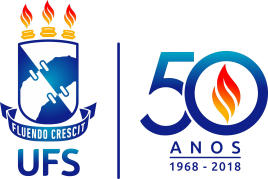 FICHA DE INSCRIÇÃO DO ALUNOASSINATURA:__________________________ DATA: ___/___/___UNIDADE:UNIDADE:UNIDADE:COORDENADOR:COORDENADOR:COORDENADOR:TÍTULO DO PLANO DE TRABALHO:TÍTULO DO PLANO DE TRABALHO:TÍTULO DO PLANO DE TRABALHO:NOME:NOME:NOME:RG:CPF:CPF:DATA DE NASCIMENTO:TELEFONE:TELEFONE:E-MAIL:E-MAIL:E-MAIL:Aluno	com deficiência,Transtorno Global do Desenvolvimento ou Altas Habilidades/Superdotação?Aluno	com deficiência,Transtorno Global do Desenvolvimento ou Altas Habilidades/Superdotação?( ) Sim ( ) NãoSe sim, qual tipo?Se sim, qual tipo?Se sim, qual tipo?( ) Cegueira( ) Visão subnormal ( ) Surdez( ) Deficiência auditiva ( ) Deficiência física( ) Surdo Cegueira( ) Deficiência múltipla( ) Deficiência intelectual ( ) Autismo( ) Síndrome de Asperger ( ) Síndrome de Rett( )Transtorno Desintegrativo de Infância ( ) Altas habilidades/Superdotação( ) Outros (especificar)( ) Deficiência intelectual ( ) Autismo( ) Síndrome de Asperger ( ) Síndrome de Rett( )Transtorno Desintegrativo de Infância ( ) Altas habilidades/Superdotação( ) Outros (especificar)